,,Kropki biedronki” Jan SztaudyngerBiedronka siedem kropek miała:Pierwszą od rosy dostała,drugą od słonka złotego,trzecią od wiatru halnego,czwartą od kropelki deszczu,piątą od ziemi karmicielki,szóstą od dziada, co przechodził drogą,siódmą już nie wiem o kogo.Wszystkie siedem nosiła w komplecie,ażeby szczęście dawały dzieciom.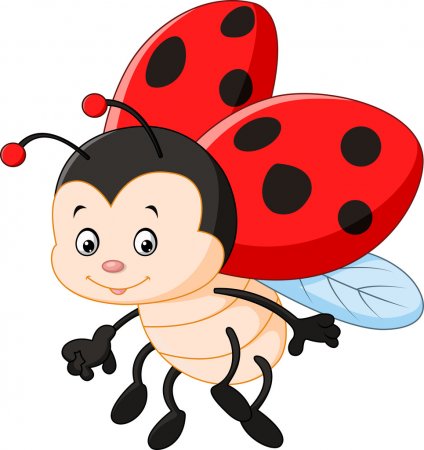 